Муниципальное бюджетное общеобразовательное учреждение средняя общеобразовательная школа школьное лесничество «Феникс» Ягодненского сельского поселения Хабаровского края Комсомольского районаИсследование воздуха в окрестностях поселка Ягодный методом флуктуирующей асимметрии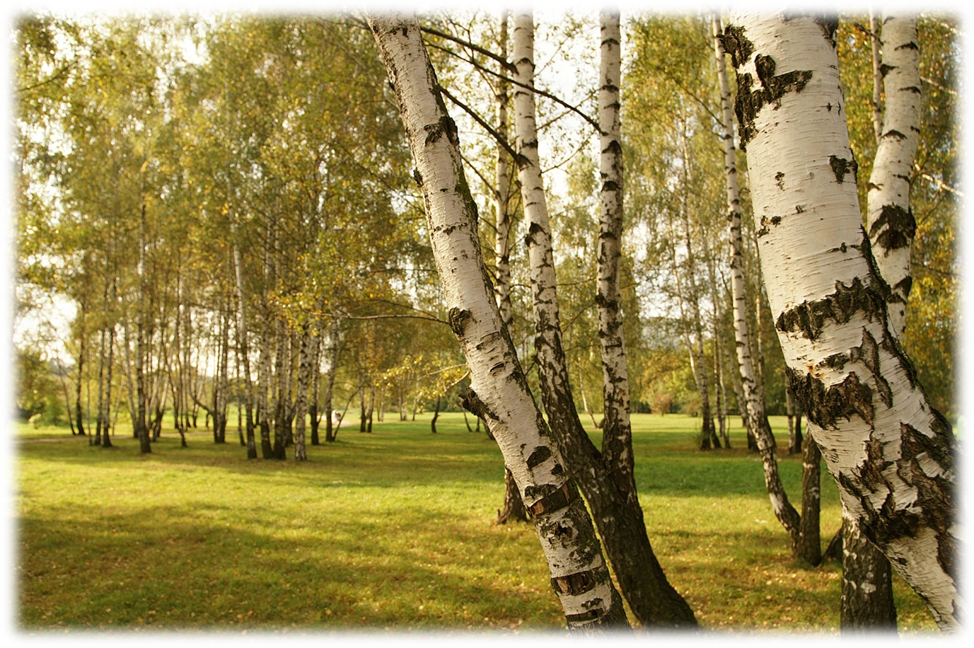 Выполнила: ученица 7 класса Чижикова София Руководитель: учитель биологии Самар Ольга Константиновна                                                            2018г.Содержание1.Введение.2.Глава 1. Обзор литературы.3.Глава 2. Методика исследования.4. Глава 3.Исследование.5. Глава 4. Результаты исследования6.Заключение.7. Выводы.8.Приложения.Введение	Многие ученые говорят, что в современном мире очень много выхлопных газов, которые  вредят организмам человека, растений и животных. Это оказывает влияние на сердечно-сосудистую систему человека. Свойственны заболевания: нарушения дыхания в виде одышки; головокружения; увеличение проявления признаков стенокардии; инфаркт миокарда; вязкость крови, как итог – тромбозы, кислородное голодание, так называемая гипоксия тканей. Для нервных клеток характерно развитие таких нарушений: общее недомогание; повышенная возбудимость; сонливость и стойкое нарушение сна и т.д. Чтобы проверить, как влияет воздух на растения, я написала этот проект.Цель: оценка экологического состояния атмосферного воздуха в поселке Ягодный  методом флуктуирующей асимметрии.Задачи:	1.Собрать листья березы с улиц поселка.2. Вычислить биоиндикационные показатели и сравнить степень загрязнения среды исследуемых территорий методом флуктуирующей асимметрии. 3. Определение степени загрязнения атмосферного воздуха методом флуктуирующей асимметрии  листовой пластинки. ГипотезаВыхлопные газы вредят человеку и животным, а влияют ли они на растения?Объект исследования: листья березы.Предмет исследования: атмосферный воздух. Глава 1. Обзор литературыБереза белая – лиственное дерево с гладкой, пергаментно-белой корой, поверхность имеет соответствующие черные полосы, растет в высоту до 25 м. Стволы юных веток красно-бурого цвета с бородавочками. Листья очередные, ромбовидные либо треугольно-яйцевидные, малость кожистые. Цветет растение с апреля по май. Цветки собраны в соцветия – сережки. Плоды созревают с августа до середины зимы. Может плодиться вегетативно и семенами. По своим описаниям большинство видов имеют высоту от 30 до 45 метров. Как только дерево прорастает, в первые годы оно растёт чрезвычайно медленно, но чем старше становится, тем скорость роста увеличивается. Корни берёзы мощные и в зависимости от типа грунта либо поверхностные, либо уходят под углом глубоко в землю. Берёза весной обладает очень высокой влажностью: внутри растения начинается усиленное движение сока, когда питательные вещества из грунта по корням устремляются вверх.Береза – хорошее средство, владеющее обезболивающим, антивоспалительным, мочегонным действием. Отвары и настои березовых листьев эффективны при авитаминозе, кашле. язве желудка, их изумительные характеристики помогают заживлять свежайшие раны и трофические язвы.Свежайшая кора березы вытягивает гной из тяжело заживающих ран, используется при нарывах и чирьях. Береза отлично снимает вялость, увеличивает тонус сосудов, даёт бодрость и энергию.Березовый сок улучшает обмен веществ, очищает кровь и организм, содействует резвому восстановлению тканей. Это хорошее общеукрепляющее средство. Березовый деготь – потрясающий антисептик, назначается при многих кожных заболеваниях, подавляет паразитические и грибковые заболевания кожи, экземы .Листья богаты эфирными маслами и аскорбиновой кислотой, антоцианами, дубильными субстанциями, сапонинами, кумаринами. Такие составляющие как каротин, кальций, калий, железо, магний, барий, марганец и цинк также входят в состав нужных веществ листьев березы. В уникальных листьях найдено серебро, они совершенно очищают воздух.	 Растения как биоиндикаторы состояния окружающей среды                                        Растения, как продуценты экосистемы, в течение всей жизни, привязанные к локальной территории и подверженные влиянию двух сред: почвенной и воздушной, наиболее полно отражают весь спектр стрессирующих воздействий на систему. Наиболее чувствительными из высших растений к атмосферным изменениям, связанным с влиянием антропогенных факторов считаются древесные породы. Деревья обладают высокой экологической пластичностью, то есть способны выживать даже на сильно загрязненных участках, и широкой нормой реакции, но при этом листовая пластинка древесных растений реагирует на различные токсические примеси, которые присутствуют в окружающей среде, изменением симметрии, причем этот эффект более выражен у листьев сложной конфигурации, с большим периметром. Лист - один из основных органов высших растений, выполняющий функции фотосинтеза, газообмена и транспирации. Листья многих растений обладают свойством симметричности относительно центральной жилки. Благодаря симметричности в листьях происходит равномерный процесс фотосинтеза и образования органических веществ. При нарушении симметрии листьев растение не в состоянии полноценно развиваться, в результате чего происходит их изменение или отмирание.  Известно, что большинство организмов стремится к билатеральной, то есть двусторонней симметрии. Симметричные организмы в своём развитии более стабильны, поскольку не испытывали каких-либо стрессовых воздействий, а асимметричные – напротив, развивались в какой-то стрессовой ситуации.[3]        Флуктуа́ция (от лат. fluctuatio — колебание) — термин, характеризующий любое колебание или любое периодическое изменение. Такие различия обычно являются результатом ошибок в ходе развития организма. При нормальных условиях их уровень минимален, возрастая при любом стрессирующем воздействии, что и приводит к увеличению асимметрии - чем больше показатель асимметричности, тем больше загрязнения воздуха в данном месте.Исследования методом флуктуирующей асимметрии, т.е выявление  различий между правой и левой сторонами различных морфологических структур, в норме обладающих двусторонней симметрией, можно проводить на любых объектах – будь то животные или растения. Исходя из этого, удобным для организации подобных исследований модельным объектом, являются листья листопадных деревьев, поэтому я выбрала один из наиболее распространенных видов деревьев  Комсомольского района – березу белую.2. Методика исследованияВ проведении исследования можно выделить 2 этапа:Полевая часть – сбор  материала.Лабораторная работа – измерения и расчет. Лабораторная обработка. Собранный материал обработали сразу же, пока листья не завяли. Для обработки собранного материала использовали линейку, циркуль – измеритель и транспортир.  С каждого листа снимали  показатели по 5-ти параметрам с левой и правой стороны листа: 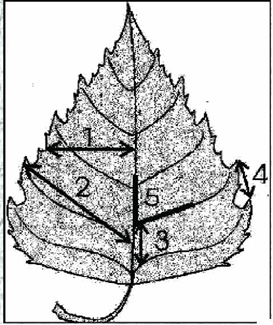 Параметры измерения листа:  - ширина половинки листа
(для измерения лист складывают поперек пополам, прикладывая макушку листа к основанию, потом разгибают и по образовавшейся складке производят измерения;
- длина второй жилки второго порядка от основания листа;
- расстояние между основаниями первой и второй жилок второго порядка;
- расстояние между концами этих жилок; 
- угол между главной жилкой и второй от основания жилкой второго порядка.
 	Первые четыре параметра снимаются циркулем-измерителем  и линейкой. Угол между жилками измеряется транспортиром (рис.2). 
При измерении угла транспортир (поз. 1 на рис. 2) располагают так, чтобы центр окошка транспортира (поз.2 рис.2) находился на месте ответвления второй жилки второго порядка (поз. 4 рис. 2)
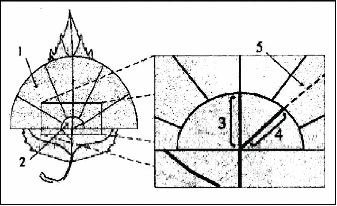 Глава 3. ИсследованиеСбор материала проводился – 25-30  июля 2017 года.  Для сбора были выбраны 4 площадки – школьный двор, ул.Лесная, ул.Таежная, ул.Школьная. Согласно требованиям методики, листья были собраны с растений, находящихся в примерно одинаковых экологических условиях по уровню освещенности.  Листья взяты  с 10 близко растущих деревьев – по 10 листьев с каждого дерева, всего – 80 листьев с каждой площадки. Листья взяты из средней части кроны, на уровне поднятой руки, с максимального количества доступных веток,  примерно одного, среднего  размера. При этом старались задействовать ветки разных направлений, условно – с севера, юга, запада и востока. Листья с одного дерева связали ниткой по черешкам и сложили в пакеты. Каждый пакет обозначили  этикеткой, на которой указали: дату, место сбора  и номер площадки. 
Затем данные занесла в таблицы №1-4. Выполнила необходимые вычисления и определила показатели флуктуирующей асимметрии листьев березы для каждого объекта.Глава 4. Результаты исследования Собрала листья березы с улицы Школьная, улица Лесная, улица Таежная. Произвела расчеты показателей флуктуирующей асимметрии (таблица 1-4).Листья, собранные на улице Школьной (таблица 5-6), имеют критическое значение показателей флуктуирующей асимметрии, превышающей 5балов, что говорит о том, что растения находятся в сильно угнетенном состоянии.Показатель асимметричности 0,0507  соответствует 2 баллам, свидетельствует о том, что растение  на улице Таежной (таблица 7) испытывают влияние неблагоприятных факторов, находящихся в атмосферном  воздухе.Показатель асимметричности 0,04123 соответствует 1 баллу, свидетельствует о том, что  растения на улице Лесной (таблица 8) находятся в более благоприятных условиях.(Диаграмма 1)ЗаключениеКаждодневное пребывание на свежем, чистом воздухе способствует закаливанию организма, обогащает кровь кислородом, что продуктивно отражается на метаболизме. Без свежего воздуха не бывает хорошего сна, а здоровый сон является залогом уравновешенного психического состояния. Для человеческого организма нет ничего важнее кислорода.           На основании вышеизложенного предлагаю следующие мероприятия  по очищению воздуха:посадка деревьев, увеличение парковых зон,уменьшение машин в общественных местах,увеличение газонов и клумб,газификация поселка,экологический день (замена  автотранспортного передвижения, пешие прогулки и велоспорт раз в неделю).ВыводСобрала по сто листьев с улицы Школьная, улица Лесная, улица Таежная. Сделала необходимые вычисления и определила степень загрязнения территории  методом флуктуирующей асимметрии.Растения на улице Школьная находятся в сильно угнетенном состоянии. Степень загрязнения атмосферного воздуха методом флуктуирующей асимметрии  листовой пластинки больше 5 баллов.Литература 1. Боголюбов А. С. Оценка экологического состояния леса по асимметриилистьев березы - Экосистема, 2002 - [электронный ресурс]. http://www.ecosystema. .2. Егорова Е.И., Белолипецкая В.И. Биотестирование и биоиндикация           окружающей среды.- Обнинск, 2000. -80 с. 3. Константинов Е.Л. Анализ уровня стабильности развития березы бородавчатой, как метод биоиндикации качества среды. Сб. тр. Молодых ученых. Саратов, 1997.Приложение                                                                Таблица №1                                                               Таблица №2                                                               Таблица №3                                                            Таблица №4Таблица 5. Результаты вычислений  величины относительного различия асимметричности листьев  на площадке №1 Школа БольшаяZ=0,150Таблица №2 Школа МаленькаяZ=0,0885Таблица №3 ул.ТаежнаяZ=0,0507Таблица №4 ул.ЛеснаяZ=0,04123Диаграмма №1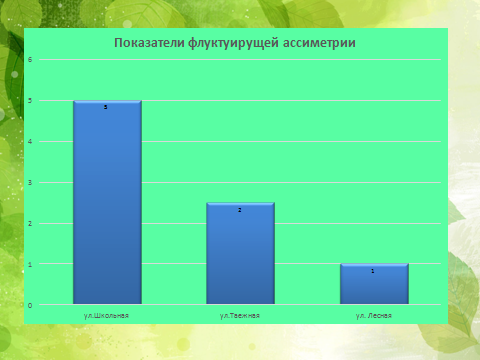 Измерение угла между жилками.
Так как жилки не прямолинейны, а извилисты, то угол измеряют следующим образом: участок центральной жилки (поз. 3 рис. 2), находящийся в пределах окошка транспортира (поз. 2 рис. 2) совмещают с центральным лучом транспортира, который соответствует 90°, а участок жилки второго порядка (поз. 4 рис. 2 ) продлевают до градусных значений транспортира (поз. 5 рис. 2), используя линейку.
Вычисления
Величина асимметричности оценивается с помощью интегрального показателя – величины среднего относительного различия на признак (средняя арифметическая отношения разности к сумме промеров листа слева и справа, отнесенная к числу признаков). Для проведения вычислений пользуются вспомогательной таблицей 1.
Обозначим значение одного промера X,, тогда значение промера с левой и с правой стороны будем обозначать как Хл и Хп, соответственно. Измеряя параметры листа по 5- ти признакам (слева и справа) мы получаем 10 значений X.
Y =х л – хп
В первом действии ( 1 ) находим относительное различие между значениями признака слева и справа – ( Y ) для каждого признака. Для этого находят разность значений измерений по одному признаку для одного листа, затем находят сумму этих же значений и разность делят на сумму. Y= X л – Хп / X л +Хп 
Найденное значение Y  вписываем в вспомогательную таблицу 1 в столбец 1 признака.
Подобные вычисления производят по каждому признаку (от 1 до 5). В результате получается 5 значений Y для одного листа. Такие же вычисления производят для каждого листа. Во втором действии ( 2 ) находят значение среднего относительного различия между сторонами на признак для каждого листа ( Z ). Для этого сумму относительных различий надо разделить на число признаков. Z =(Y1+Y2 +Y3 +Y4 +Y5):5где 5 – число признаков. Подобные вычисления производят для каждого листа. Найденные значения заносят в правую колонку таблицы.
В третьем действии ( 3 ) вычисляется среднее относительное различие на признак для всей выборки ( Х ). Для этого все значения Z складывают и делят на число этих значений:
X=( Z = Z + Z2 +…+ Z): 100
где 100 – число значений Z, т.е. число листьев.[1]Среднее значение Х=0,047.Данные таблицы дают определенное представление о степени воздействия окружающей среды на листья рассматриваемого вида растения.
Для показателя флуктуирующей асимметрии листьев разработана пятибалльная шкала отклонения (Захаров В.М., Крысанов Е.Ю., 1996.), в которой первый балл шкалы – условная норма (обычно наблюдается в выборках растений из благоприятных условий произрастания, например из природных заповедников). Пятый балл шкалы – критическое значение. Такое значение показателя асимметрии наблюдается в крайне неблагоприятных условиях, когда растения находятся в сильно угнетенном состоянии. Второй, третий и четвертый балл свидетельствуют о том, что растения испытывают влияние неблагоприятных факторов по степени нарастания.
Таблица 4. Значение показателя асимметричностиНомер листа1.Ширина половинки листа.2.Длина половинки листа.3.Расстояние между 1и2 жилками.4.Расстояние между концов 1и25.Угол наклона.N      Л    П       Л    П      Л     П      Л     П      Л     П13.3          33.7           4.52             1.52.5          1.548            5422.3          2.53              3.52	            2.51.5	    2.540	     6032.5          3.93.4           3.51.5	    1.51.5 	    2.556	    4543.2           3 5	  4.53	  1.51.5	   2.555	   5552.5           23.3           3.51.7           1 1	     1.467	     6562.2           2.83.7           3.83              22.3           160            5872.5           2.23.8           3.80.7           0.61.3           1.353            6581.7           2 3             3  2            1.51	    0.5 53            6091.8           22.7           30.5           0.41.1	  0.556	   55102.6           34              4.21              2.23               0.755            55112.1         2.23.3           3.50.5           2.41.3            1.160            57122.5         2.84              42              1.51               1.555            55132.2         2.43.5           3.70.5           0.81               1.555            55142.8         2.54              3.81              1.52.5            0.555            60151.5         2.12              3.20.4           0.60.5            258            53162.3         2.43.2           3.10.9           0.71.1            1.360            58172.2         1.83.5           30.8           1.52               0.662            55182.2         23.5           32.1           1.51               160            52192.5         2.84             40.6           0.51.2            1.568            54202.3         2.24             3.51              22.3            0.755            60Номер листа1.Ширина половинки листа.2.Длина половинки листа.3.Расстояния между 1и2 жилками.4.Расстояние между концов 1и25.Угол наклона.N      Л    П       Л    П      Л     П      Л     П      Л     П12.5           2 4             3.50,5          1.52.5         2.550            6022              22,9          31             0.52.5	  283	    6032              23             30.5	   0.51.6	 1.651	    6042              23	 3.50.6	 0.52.5	260	   6053              2.54            3.51             0.52.5         255	     6062              2.53.5         3.50.6          0.52            254            6072.2           2.23            2.50.6          0.52.5         250            6082.2           2.22.5         2.8 2.2         2.20.8	 0.8 59            6091.8           22.5         2.51.5          1.50.5         0.560	  60101.7           22.5         3   2             20.6         0.560            60112              23            32             2.50.7         0.565            60122.5           2.54            42             2.50.7         0.565            60132.5           2.53.5         32.5          30.5         0.755            60142.7           33.8        32. 5         30.5         0.756            60151.7           23            30.5          0.72            2.555            60162              23            32.5           2.52.5         0.565            60172.5           23.5         32.5           2.52.5         0.751            60182              23            32              22            0.560            60192.5           2.53            32.5           2.52.5         0.762            60202.5           2.33            40.5           0.50.7          365            60Номер листа1.Ширина половинки листа.2.Длина половинки листа.3.Расстояния между 1и2 жилками.4.Расстояние между концов 1и25.Угол наклона.N      Л    П       Л    П      Л     П      Л     П      Л     П12.5           2.53.5            3.5 3            2.50.5          0.558          4022              24               42.5         30.5	    0.557	    8432.2           24               4.52.5	   30.5	   0.756	   5042              23	    3.52	  2.50.5	  0.555	  5052              23               31.5           20.5          0.559	    5162              23.5            3.52              20.5          0.560            5572              23               32              20.5          0.560            4982              2.53.5            3.52              2.50.5	   0.559            5592              23               32              20.5          0.260	  54101.5           1.73               3   2              20.5          0.754            62112              23               33              30.5          0.560           50122              23               3 2              1.50.4          0.460            50132              23.5            32              1.30.6          0.559            55141.5           24               3.52.5           20.5          0.560            55152              23               32              20.5           159            55162              23               32              20.4           0.458            68171.5           1.52.7            2.81.5           20.5           0.559            55182              23               32              1.50.7           0.560            60192              23.5            3.32              1.50.5           0.559            62201.5           1.52.5            2.51.5           1.50.6           0.759            59Номер листа1.Ширина половинки листа.2.Длина половинки листа.3.Расстояния между 1и2 жилками.4.Расстояние между концов 1и25.Угол наклона.N      Л    П       Л    П      Л     П      Л     П      Л     П12.2           23.3            3 2            1.50.5          0.760            5522              23               3 2            2.50.5	    0.768	    5432              23              3.5 2	   20.5	   0.564	   4842              2.23	  3 2	  20.5	  0.558	  6052.2           2.23              3.2 1.5          1.50.5          0.550	     4862              22.5           3 2             20.5          0.548            6072              23              3 1.5          2.20.5          0.549            5082              23              3.3 1.5          20.5	   0.547            3091.6           1.62.2           2.5 1.6          20.5          0.260	  48101.5           1.52.5           2.6    2             20.5          0.740            60111.8           1.62.7           2.7 1.5          1.50.5          0.549            60122              23              3  2             20.4          0.458            60131.1           1.12.5           2. 2             20.6          0.554            60141.8           23              3 2             20.5          0.545            60151.8           1.82.             3 2             20.5           150            55162              1.53              3 2             20.4           0.445            68172               23              3 2             20.5           0.550            60181.5            1.52.5           2.5 2             20.7           0.558            60192               22.5           2.5 2             20.5           0.559            62202               22.7           2.7 2             20.6           0.754            60№ОР по длине половинок листа,Y1ОР по длине 2-й жилки,   Y2ОР по расстояние между основаниями 1-й и 2-й жилок, Y3ОР по расстоянию между концами 1-й и 2-й жилок, Y4ОР по углу  между центральной и 2-й жилками, Y5Среднее  относительное различие,Z10,04760,09760,14290,25000,05880,119420,04170,07690,11110,25000,20000,135930,21880,01450,00000,25000,10890,118440,03230,05260,33330,250000,133650,11110,02940,25930,16670,01520,116360,12000,01330,20000,37500,01690,145170,063800,076900,10170,048580,08110,00000,14290,33330,06190,123890,05260,05260,11110,37500,00900,1201100,07140,02440,37500,62160,00000,2185110,02330,02940,65520,08330,02560,1634120,056600,14290,200000,0799130,04350,02780,23080,200000,1004140,05660,02560,20000,66670,04350,1985150,16670,23080,20000,60000,04500,2485160,02130,01590,12500,08330,01690,0525170,10000,07690,30430,53850,05980,2159180,04760,07690,166700,07140,0725190,056600,09090,11110,11480,0747200,02220,06670,33330,53330,04350,1998№ОР по длине половинок листа,Y1ОР по длине 2-й жилки,   Y2ОР по расстояние между основаниями 1-й и 2-й жилок, Y3ОР по расстоянию между концами 1-й и 2-й жилок, Y4ОР по углу  между центральной и 2-й жилками, Y5Среднее  относительное различие,Z10,11110,06670,500000,09090,153720,00000,01690,33330,11110,16080,124430,00000,00000,00000,00000,08110,016240,00000,07690,09090,11110,00000,055850,09090,06670,33330,11110,04350,129160,11110,00000,09090,00000,05260,050970,00000,09090,09090,11110,09090,076880,00000,05660,00000,00000,00840,013090,05260,00000,00000,00000,00000,0105100,08110,09090,00000,09090,00000,0526110,00000,00000,11110,16670,04000,0636120,00000,00000,11110,16670,04000,0636130,00000,07690,09090,16670,04350,0756140,05260,11760,09090,16670,03450,0925150,08110,00000,16670,11110,04350,0805160,00000,00000,00000,66670,04000,1413170,11110,07690,00000,56250,08110,1663180,00000,00000,00000,60000,00000,1200190,00000,00000,00000,56250,01640,1158200,04170,14290,00000,62160,04000,1692№ОР по длине половинок листа,Y1ОР по длине 2-й жилки,   Y2ОР по расстояние между основаниями 1-й и 2-й жилок, Y3ОР по расстоянию между концами 1-й и 2-й жилок, Y4ОР по углу  между центральной и 2-й жилками, Y5Среднее  относительное различие,Z10,11110,06670,50000,00000,09090,153720,00000,01690,33330,11110,16080,124430,00000,00000,00000,00000,08110,016240,00000,07690,09090,11110,00000,055850,09090,06670,33330,11110,04350,129160,11110,00000,09090,00000,05260,050970,00000,09090,09090,11110,09090,076880,00000,05660,00000,00000,00840,013090,05260,00000,00000,00000,00000,0105100,08110,09090,00000,09090,00000,0526110,00000,00000,11110,16670,04000,0636120,00000,00000,11110,16670,04000,0636130,00000,07690,09090,16670,04350,0756140,05260,11760,09090,16670,03450,0925150,08110,00000,16670,11110,04350,0805160,00000,00000,00000,66670,04000,1413170,11110,07690,00000,56250,08110,1663180,00000,00000,00000,60000,00000,1200190,00000,00000,00000,56250,01640,1158200,04170,14290,00000,62160,04000,1692№ОР по длине половинок листа,Y1ОР по длине 2-й жилки,   Y2ОР по расстояние между основаниями 1-й и 2-й жилок, Y3ОР по расстоянию между концами 1-й и 2-й жилок, Y4ОР по углу  между центральной и 2-й жилками, Y5Среднее  относительное различие,Z10,04760,04760,14290,16670,04350,089620,00000,00000,11110,16670,11480,078530,00000,07690,00000,00000,14290,044040,04760,00000,00000,00000,01690,012950,00000,03230,00000,00000,02040,010560,00000,09090,00000,00000,11110,040470,00000,00000,18920,00000,01010,039980,00000,04760,14290,00000,22080,082390,00000,06380,11110,42860,11110,1429100,00000,01960,00000,16670,20000,0773110,05880,00000,00000,00000,10090,0319120,00000,00000,00000,00000,01690,0034130,00000,11110,00000,09090,05260,0509140,05260,00000,00000,00000,14290,0391150,00000,20000,00000,33330,04760,1162160,14290,00000,00000,00000,20350,0693170,00000,00000,00000,00000,09090,0182180,00000,00000,00000,16670,01690,0367190,00000,00000,00000,00000,02480,0050200,00000,00000,00000,07690,05260,0259